　　　　　　　僕の絵・花の道３６夏のキャンプに出掛けた赤城バイブルキャンプだハイディーのいる教会がいつも誘ってくれる僕には初めてのバイブルキャンプ、テニスコーチも兼ねた旅だレストランの玄関に花の道がある　　　　　　みちお・画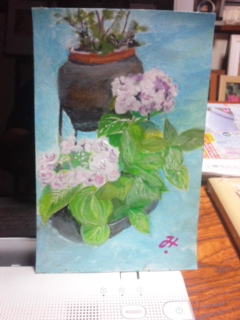 玄関から出て　窓辺の庭に咲いている菊　危険な外来種じゃあないよね雨が降っている夜　BBQはできるだろうか暗闇でも、その清らかな香りでそこに菊があることが分かる「隠逸花（いんいつか）」というのですかみちお・画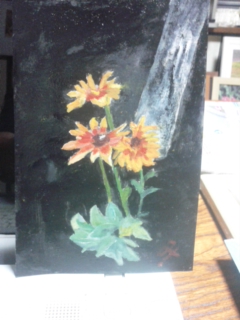 これは教会のジムさんの飾り部屋　画廊ジムさんの写真展の画廊の角に　色を忘れたような向日葵の花触ってみた　生きている描いて　花の道に入れた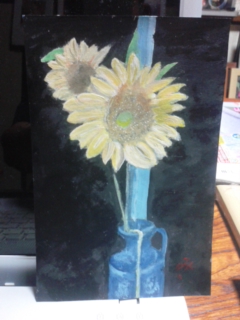 赤城バイブルキャンプから帰って来て風の道　花の道の僕の絵をほめられた、初めてのことハイディーにあげた僕の絵をほめられた誰に　さ😊花街道に咲いている百日紅の花　描きたくて　かきたくて念入りにデッサンしてまだ未完だけれど心が晴れた未完みちお・画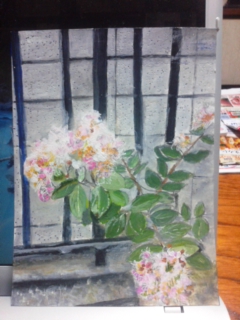 花弁は難しいバニスを何回も何回も塗って　何回も何回も色を出して絵は楽しい　花は美しい花の道は薫りの道　詩の道になる　口遊む　花はどこへ　　みちお・画・額装　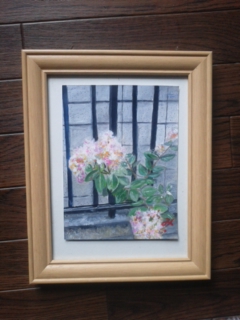 幸せなコール、赤ちゃんが誕生したのために描いた千春のために描いた英ちゃんのためにも、痩せるように　どうかな・・・みちお・画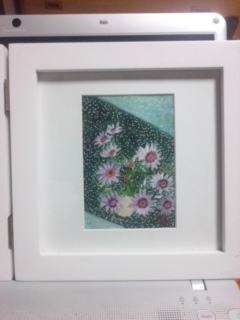 花街道から庭に花を求めて一機に描いたグラジョウラスの競演をたのしむ陽が落ちるのが早くなった。頬をなでる風も涼しいから寒いに変わり始めるこんな日もある　だからこんな薄桃色が美しいみちお・画　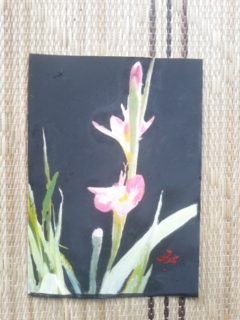 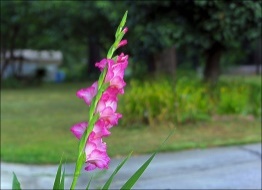 この色は何とも言えない　怪しい色　紫　いいえ花言葉にかえて　情熱的な恋　をしようみちお・画　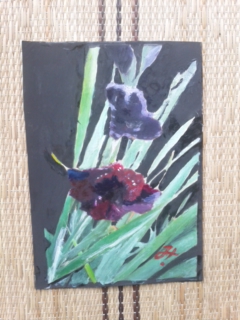 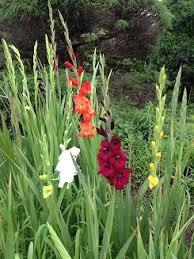 そうですね、葉の形が剣に似ていますね勝利につながる戦いをしよう　平和の中の闘いなら・・・みちお・画　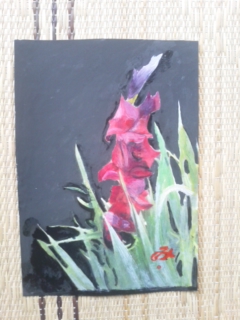 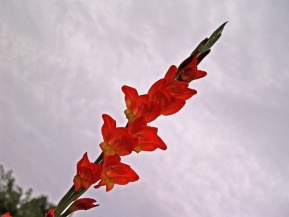 白い糸のような花これは何？　「棘があるでしょう」答えにならない、名を知らない　花でいい白の糸はUNI-BALL　SIGNOを使って描いたみちお・画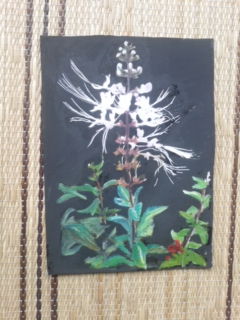 世界でもどこでも名前はあった韓国語では무궁화(ムグンファ/無窮花)と呼ばれています中国語では木槿(ムーチンもしくはムージン)、むく毛　　ムクゲ　大きな花弁があります流石、信念　と尊敬が花言葉だというみちお・画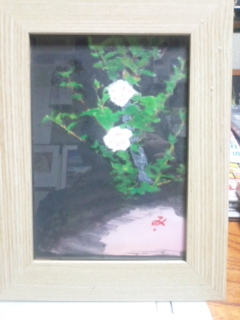 八月の終わりに　軽井沢に行った結婚式だテーブルの花を　懐かしんだ酔いが残っているうちに　デッサンして色鉛筆で色を付けてみた花の道の仲間が出来た　いつもと少し違うみちお・デッサン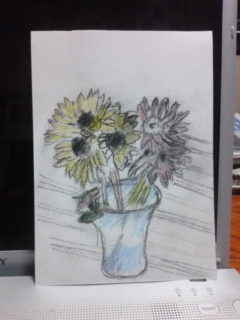 蝉がうるさくなく　自然に咲く向日葵の花をあまり見ないもうすぐ九月になるみちお・画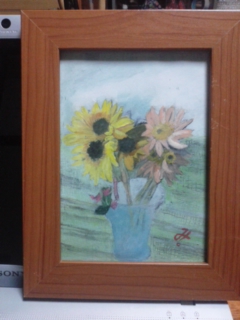 　　　　　　　　　　　　　　　　　平成二十九年八月詩日みちお（七十四歳）